NTSU “Student Physical Examination Guidelines”Exam Location : 5F, Health center, Country HospitalService Time :  Monday to Friday AM 08:00-11:00，Saterday AM 08:00-10:00Guidelines before physical examination :  Please do not eat anything for six hours prior to the physical examination. Please do not eat anything after 12 a.m. of the previous day. Any student with any chronic disease, such as hypertension or diabetics, should still take your medicine.Guidelines on physical examination day :(1)	Wear simple clothing. Do not wear any metal object or bring any precious item.(2)		For female students, please do not accept an X-ray if you are pregnant or may be pregnant.To download the physical examination form, hospital examination registration form or for other latest information, please see the website of the health center :School website → Administration Departments → Student Affairs Department → Latest News from Health Center.  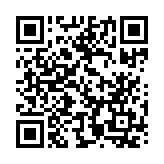 (Website https://students.ntsu.edu.tw/p/404-1003-2655.php?Lang=zh-tw)Traffic mapCountry Hospital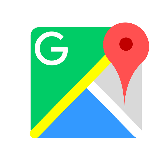 No. 1, Lane 71, Section 4, Ren'ai Road, Da’an District, Taipei City, 106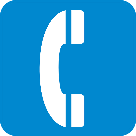 02-27713161*268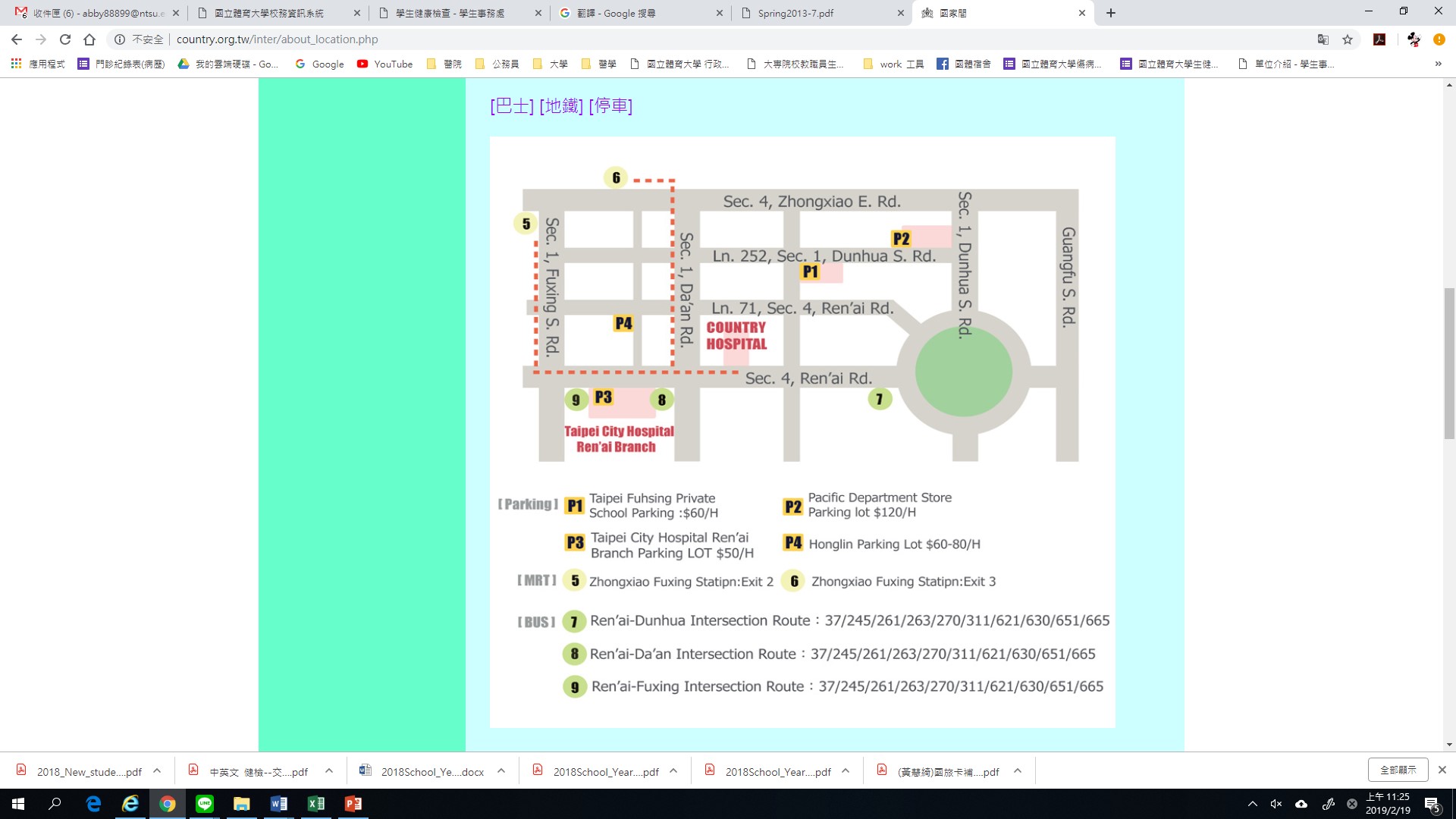 